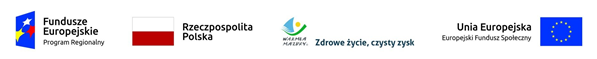 I N F O R M A C J AGMINA MRĄGOWO realizuje projekt dofinansowany 
z Funduszy Europejskich – Rehabilitacja medyczna schorzeń kręgosłupa i narządów ruchu wśród mieszkańców Gminy Mrągowo Celem projektu jest zahamowanie lub ograniczenie skutków procesów chorobowych dotyczących układu kostno-stawowego, mięśniowego i tkanki łącznej u osób z dolegliwościami bólowymi kręgosłupa wśród 50 mieszkańców zamieszkujących na terenie gminy Mrągowo (16 kobiet, 34 mężczyzn) będących w wieku aktywności zawodowej tj. kobiety w wieku 50-59 lat i mężczyźni w wieku 50-64 lat, poprzez wdrożenie w okresie od 1 sierpnia 2019r. do 31 lipca 2020r. „Programu Polityki Zdrowotnej dla mieszkańców województwa warmińsko-mazurskiego w wieku aktywności zawodowej na lata 2017-2021 w zakresie rehabilitacji medycznej schorzeń kręgosłupa oraz narządów ruchu”.Rekrutacja jest prowadzona w Urzędzie Gminy Mrągowo, ul. Królewiecka 60A 
w Referacie Organizacyjno-Administracyjnym, pok. Nr 4, osoba do kontaktu: Machaj Małgorzata tel. 89-741-29-24, wew. 222 lub osobiście. Dokumenty rekrutacyjne do pobrania na stronie internetowej: https://bip.gminamragowo.net lub w urzędzie.Dofinansowanie projektu z UE: 237.062,50 złMM